Nom : ……………………..……………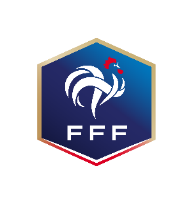 Prénom : ………………………..……Certificat EntraîneurdeGardien de But Niv. 1RAPPORT DE STAGE Document informatisé en 2 exemplaires (à ramener le jour de la certification)(15’ de présentation + 10’ d’entretien)SOMMAIREPrésentation du stagiairePrésentation succincte de votre structure Présentation de votre groupe de GBAnalyse de 5 séances d’entraînementAnalyse de votre pratique d’éducateurAnalyse de 2 matchsPrésentation du stagiaire :Présentation du club, de la structurePrésentation de vos GB (1 page)Descriptif et Analyse de 5 séances d’entraînementAnalyse de votre pratique d’éducateur (ce que je fais, pourquoi et comment je le fais, les problèmes rencontrés et les remédiations, mes points forts, mes points à améliorer, …)Analyse de 2 matchs (2 pages maxi)Avant : préparation de la rencontre, échauffementPendant : Analyse du jeu du GBAprès : Débrief avec le GB (Quand ? Comment ? Conséquences sur l’entraînement, …)Nom : ……………………..……………Prénom : ………………………..……Certificat EntraîneurdeGardien de But Niv. 1PROJET DE DÉVELOPPEMENT Document informatisé en 2 exemplaires (à ramener le jour de la certification)(15’ de présentation + 10’ d’entretien)SOMMAIRELe descriptif d’une action visant à développer et/ou renforcer le poste de GB au sein de sa structure (Quoi ? Pourquoi ? Quand ? …)Une analyse succincte de la démarche utilisée pour mettre en place cette action (diagnostics, personnes rencontrées, …)Une analyse succincte des moyens nécessaires à la mise en place de cette action (financiers, humains, matériels, …)Un bilan de l’action menée (indicateurs, si c’était à refaire, …)